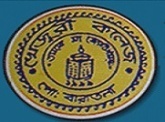 TENDER NOTICEKhejuri CollegeBaratala, Purba Medinipur, Pin – 721431Memo No:  KC/ Quotation/61/2020-21                                                                                Date: 27.12.2020Sealed tenders are hereby invited from genuine concerned agencies for the work according to the following list. Tender dropping date and time is on 27.12.2020 to 05.01.2021  from 11 am to 2 .30 pm. at the college office. The tender opening date is on 05.01.2021 at 3 pm. Tenderers should remain present on the same day and time.  Terms and Conditions for submission of Quotation for supplying of Items.The rate of items must be written in both words and figures clearly and differently. Overwriting/correction, if any , must be authenticated with the signature of the supplier.The supply of items must be made to the Principal, Khejuri College, Baratala, Purba Medinipur, PIN-721431.The rate must include all taxes with GST, sur-charges, if any, and carriages up to the Khejuri College, Baratala, Purba Medinipur.Copy of PAN Card must be enclosed with the quotation paper.GST Challan of must be enclosed with the quotation paper.Income Tax Return must be enclosed with the quotation paper.Copy of Trade License to carry on business must be produced with the quotation paper.The undersigned reserves the right to accept any or reject any or all the quotation without assigning any reason thereof.The undersigned also reserves the right to distribute the work among the suppliers.The undersigned will not take any risk if the quotation documents are received beyond the prescribed date and time.The supplier, after procuring the quotation, must discuss with the undersigned about the specific number of items which would be ordered by the college.The items must be supplied within seven days from the date of receipt of supply order.No quotation will be accepted from individual/s attached to the college by any means.No.s of articles to be supplied are subject to change as per requirement.  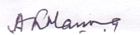                                                                                                                                  Principal                                                                                                                          Khejuri College,                                                                                                      Baratala, Purba  Medinipur, PIN-721431.Copy to the Khejuri College websiteKhejuri College Notice Board, Baratala, Purba Medinipur.Principal/Bursar- Khejuri College, Baratala, Purba MedinipurGuard File- Khejuri College, Baratala, Purba MedinipurSerial No.Name of ItemDescriptionTotal Area1.Supplying and Painting the inside of the College Buildings with Asian Paints Tractor Emulsion[The rate should include Labour, Material with sanding+ crack filling/Putting+ Primer of surface, carrying costs]1 coat Primer + 2 coats ColourAcademic Building Canteen (2 Rooms), Departmentals Rooms and Room of Different Cells  (2nd Floor of Administrative Building)  5205 sq. ft (approx)